                                                             UNIVERSIDAD CENTRAL DE CHILE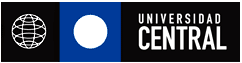               FACULTAD DE INGENIERIAAutorización de Borradores a CorrecciónSantiago XX de XXX de 2015Señor Miguel Mellado E.Director de la Escuela de Obras Civiles y ConstrucciónPresenteDe mi consideración:Junto con saludarle, informo en mi carácter de Profesor Guía que el alumno de la carrera de Ingeniería en Construcción:Ha cumplido con el desarrollo de su Trabajo de Proyecto de Titulación acorde a los objetivos y metodología propuesta para el tema:En atención a lo anterior, el documento escrito del proyecto de titulo en comento, se encuentra en condiciones de ser entregado para evaluación a los profesores integrantes de la comisión._________________________________XXXProfesor GuíaNombreRutXXXXXXXXX